                           Cuestionario  de Repaso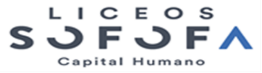 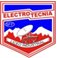 Instrucciones: Resolver cada una de las preguntas planteadas en su cuaderno de la asignatura, debe indicar Número de ejercicio y número de pregunta. El presente cuestionario corresponde a lo abordado durante el año y es parte de un trabajo en clases que será evaluado formativamente. Ejercicio I: Género Narrativo¿Cuál es el conflicto narrativo?¿Cuál es el tema del relato? Según los detalles que entrega el cuento, ¿cómo describirías al personaje principal? física Sicológica y social.¿cuál es la actitud del Yolanda al observar el bizcocho?¿Por qué la obra recibe ese nombre de acuerdo a lo leído del fragmento?Escriba en 6 acciones el tiempo del relato. ¿Qué es una anacronía? ¿hay alguna presente en la historia, si es sí cuál?¿Qué caracterizan a los siguientes personaje tipo: detective, avaro, villano, pícaro y dama?Ejercicio II: Argumentación ¿En qué consisten las siguientes estrategias de persuasión: Reiteración, Uso de humor, Presencia de estereotipos y Apelación a los sentimientos?¿Qué es una falacia? Mencione un ejemplo para las siguientes: Generalización apresurada, Apelación a la autoridad, Apelación al temor y Ataque personal.Mencione en qué se basan los siguientes estereotipos; etarios, sexistas, sociales y étnicos. Mencione las partes de un afiche y explique la importancia de cada una de ellas. 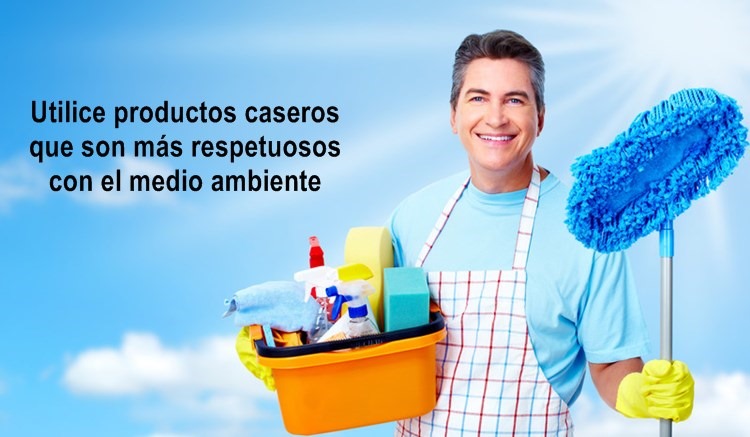 a-¿Qué estrategia de persuasión utiliza el afiche? (guíate de la pregunta 9)b-¿Cuál estereotipo derriba este afiche?c-¿Cuál es la importancia de la imagen y en qué aporta al texto? Explique las actitudes del hablante lírico y mencione un ejemplo de verso para cada una de ellas. Explique los elementos del género lírico:  hablante, objeto, motivo y  temple.Ejercicio III: Género Lírico  a. ¿Por qué el hablante no se atreve a declararse a su amada?b. “sobre todo, me falta ya la lumbre 	de la esperanza, con que andar solía”El segmento subrayado en los versos anteriores es una metáfora que alude a que el hablantec. 	Puede afirmarse que en el poema se trata el tópico del amor cortés porque…Ejercicio IV: Género DramáticoELEONORA Dicen que tía Jacinta se estaba cortando una ceja que le había crecidodemasiado y con la tijera se arrancó un ojo; fue a ver a mamá con el ojo en la punta de latijera y mamá le dijo: ―Jacinta, ahora vas a tener que usar anteojos‖. Así le dijo.CELINA ¿Quieres que te diga una cosa?ELEONORA ¿Sí?CELINA Lo que dices es pura mentira. La tía Jacinta tiene los dos ojos en su sitio, yo selo he visto.ELEONORA Uno es de vidrio.CELINA ¿Y tú como lo sabes?ELEONORA Porque el otro día tía Jacinta estaba ayudando a tía Victoria a servir la sopay, sin darse cuenta, se le cayó en el plato de la abuela María; entonces la abuela le dijo:―Jacinta, esta sopa me mira mal‖. Así le dijo.CELINA Creo que dices todo eso porque tienes miedo.ELEONORA ¿Miedo de qué?CELINA Miedo a las ratas.ELEONORA Si tuviera miedo no estaría aquí, esperando contigo a que estas bestiaspeludas salgan de su madriguera para destriparlas a palazos.CELINA Hay algunas que parecen conejos. Dicen que se comen a los gatos y atacan alas personas cuando tienen hambre. (Temeraria) ¡No te muevas!ELEONORA Pero...CELINA ¡No te muevas! Si te mueves te voy a golpear como a las ratas y te voy a colgarde la cola en el ropero viejo que está en el cuarto de los cachivaches.ELEONORA Si sólo iba a mirar si la tía Adriática estaba espiando por ahí...CELINA La tía Adriática está preparando su valija para irse otra vez.ELEONORA (Intentando cambiar de tema) ¿Por qué la tía Adriática se llama Adriática?CELINA Porque es tan aburrida como el mar.ELEONORA ¿Tú conoces el mar?CELINA Sí.ELEONORA ¿Cómo es?CELINA Pura agua, llena de peces y mariscos.ELEONORA (Intentando ser graciosa) Como una sopa marina.CELINA Sí, pero salada y fría.ELEONORA ¿Sí?CELINA Sí.ELEONORA Yo me acuerdo cuando mamá te llevó al mar porque esa enfermedad tehacía escupir sangre. Aunque la tía Victoria decía que era tinta china, yo sabía que erasangre. Tinta es tinta y sangre es sangre.CELINA (Visiblemente enojada) ¡Cállate, tú no sabes nada! Primero, que no estabaenferma; y segundo, que fuimos a ver a la tía Pacífica, que vive en la costa.ELEONORA Sí que estabas enferma.CELINA ¡No estaba enferma!ELEONORA ¡Sí estabas enferma, porque cuando tosías te salía sangre por la boca!CELINA ¡Cállate, yo no estoy enferma!ELEONORA ¡Sí que estás enferma! Porque de noche cuando duermes roncas como sien cama hubiera un tigre, y cuando estás pálida y triste mamá cuchichea con tía Jacintay dicen: ―¡Pobrecita!‖. Así dicen.CELINA ¡Envidia! Porque a ti no te dan galletitas cuando estás pálida y triste; te mandana lavar platos y a barrer, y yo me voy a la cama haciéndome la enferma porque yo noquiero lavar platos ni barrer ni ser infeliz. Yo no quiero ser mujer. Tú cuando seas grandevas a ser mujer.ELEONORA Y tú una enferma.CELINA Yo cuando sea grande voy a ser hombre.ELEONORA Mentirosa, tú no puedes ser un hombre.CELINA ¿Por qué?ELEONORA Porque no.CELINA Si una quiere, a los dieciocho años puede decidir lo que desea ser en la vida.ELEONORA ¿Yo también?CELINA No, tú no; porque naciste tonta y las tontas van a ser tontas toda la vida hastaque se mueren.¿Cuál es el conflicto dramático?¿Qué caracteriza a cada una de las partes de una estructura dramática? (presentación, desarrollo, clímax y desenlace) ¿Y a cuál parte pertenece este fragmento? Describa el carácter de los personajes. ¿Qué puede indicar una acotación? Explique Profesor: Departamento Lenguaje y Comunicación Profesor: Departamento Lenguaje y Comunicación Profesor: Departamento Lenguaje y Comunicación Asignatura:Curso:a-b-c-d-e-fFecha:Unidad: I_II_III_IVUnidad: I_II_III_IVUnidad: I_II_III_IVObjetivo de aprendizaje: Afianzar habilidades de comprensión de lectura en textos literarios y no literarios. 	Objetivo de aprendizaje: Afianzar habilidades de comprensión de lectura en textos literarios y no literarios. 	Objetivo de aprendizaje: Afianzar habilidades de comprensión de lectura en textos literarios y no literarios. 	De cómo las muchachas García perdieron el acentoJulia ÁlvarezTía Carmen se acerca al bizcocho. Empieza a encender las velitas y va dejando los fósforos quemados en la bandeja que Iluminada sostiene. Una vela para Santo Domingo, otra para Santiago, otra para Puerto Plata. Los niños piden que les dejen encender las ciudades restantes, pero tía Carmen les dice que no, que ya podrán soplar las velas y, por supuesto, comer bizcocho, pero el fuego es un asunto de adultos. Una vez que las velas están todas encendidas, las primas, tías y niños se reúnen alrededor y cantan “Bienvenida a ti”, cada vez más fuerte, con la melodía del Feliz Cumpleaños.Yolanda contempla el bizcocho. Ante ella relumbra la ruta que ha planeado seguir, partiendo hacia el norte desde la capital, para atravesar las montañas y llegar a la costa. Cuando la canción va llegando a su fin, sus primas la animan a pedir un deseo. Se inclina hacia delante y cierra los ojos. Hay tantas cosas que añora que le cuesta pensar un solo deseo. Ha habido tantas paradas en el camino de los últimos veintinueve años, desde que su familia dejó atrás la isla. Sus hermanas y ella han llevado una vida turbulenta: varios maridos, muchas casas, distintos trabajos, y un sinfín de metidas de pata por parte de todos. Pero al mirar a sus primas, mujeres con una casa y con autoridad en la voz, pide su deseo: “Que aquí pueda tener mi hogar”. Se imagina a las sirvientas en grupito callado y misterioso al fondo del patio, a Altagracia con las manos en el regazo.Cuando abre los ojos, ya lista, media docena de soplidos sustitutos han apagado las velas. Estallan los aplausos. Luego hacen erupción pequeños altercados sobre cómo dividir las ciudades del bizcocho: los dos niños de Lucinda quieren que les toque Santiago, ya que el fin de semana pasado fueron allá a volar en planeador. La niña de Lucinda y la de Carmencita insisten en quedarse cada una con la capital, pues allí nacieron, pero una de ellas está dispuesta a cederla si le dan La Romana, donde su familia tiene una casa en la playa. Pero claro, La Romana se la pidió la ahijadita de tía Flor, que sufre de asma y por eso no se le debe llevar la contraria. Lucinda, ronca ya de tratar de poner orden en esa pequeña multitud ruidosa, le entrega el cuchillo a Yolanda.—Es tu bizcocho, Yoyo. Tú decides.Álvarez, J. De cómo las muchachas García perdieron el acento. (Fragmento)Soneto XXXVIIIGarcilaso de la VegaEstoy continuo en lágrimas bañado,rompiendo el aire siempre con suspiros;y más me duele el no osar decirosque he llegado por vos a tal estado;que viéndome do estoy, y lo que he andadopor el camino estrecho de seguiros,si me quiero tornar para huiros,desmayo, viendo atrás lo que he dejado;y si quiero subir a la alta cumbre,a cada paso espántanme en la vía,ejemplos tristes de los que han caído.sobre todo, me falta ya la lumbrede la esperanza, con que andar solíapor la oscura región de vuestro olvido.